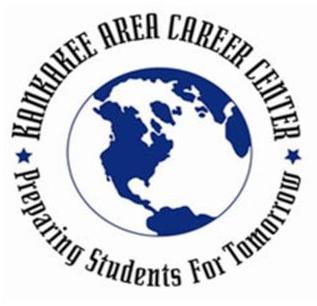 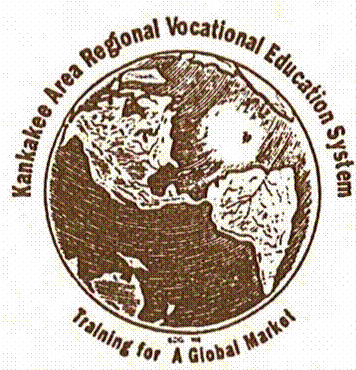 November 10, 2016To:  Members of the KACC/KARVES Executive Committee and Administrative Board of ControlGrant Park –John Palan, KACC Executive Board Chairman Beecher –Jeffrey McCartney & Larry HermanBradley – Scott Wakeley & Thomas Cooke (KARVES Administrative Board Chairman)  Central – Tonya Evans, Executive Board Secretary & Troy MeierHerscher –Richard Decman Executive Board Vice-Chairman, & David RuderKankakee – Genevra Walters & Karen Johnston-Gentry Manteno – Lisa Harrod & Matthew Jackson Momence – Gary Miller & Sandra IllumPeotone –Steve Stein & Richard UtheSt. Anne –Charles Stegall & Kurt Moranz Regional Superintendent– The regular monthly meeting of the KACC Executive Committee and quarterly meeting of the KARVES Administrative Board of Control will be held concurrently at 6:00 p.m. on Thursday, November 10, 2016 at Kankakee Country Club, Kankakee, Illinois.  Please contact us if you will be unable to attend the meeting and if possible, provide an alternate representative to ensure a quorum.  Roll callPublic CommentsConsent Agenda (Items may be removed for discussion.)Approval of minutes from October Regular meeting of the Kankakee Area Career CenterApproval of Minutes from the August KARVES/KACC Combined Regular Meeting MinutesApproval of Accounts Payable Approval of Financial ReportsGuest PresentationElite Flight Training and Aircraft Management LLCDirector’s CommentsDirector’s ReportDiscussion / Action ItemsTuition Rates – Member/Non-Member SchoolsDirector’s Position UpdateInformation Items  Principal’s ReportSpecial Populations/Assistant Principal Report
Closed SessionTo consider information regarding Employment, and Contract Negotiations, collective negotiating matters between KACC and its employees or their representatives, or deliberations concerning salary schedules for one or more classes of employees, [5 ILCS 120/2(c)(2)]. Re-open SessionOther Business/General CommentsAdjourn